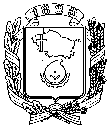 АДМИНИСТРАЦИЯ ГОРОДА НЕВИННОМЫССКАСТАВРОПОЛЬСКОГО КРАЯПОСТАНОВЛЕНИЕ23 октября 2015 г.                                                                                       № 2497НевинномысскО территориальной психолого-медико-педагогической комиссии города НевинномысскаВ соответствии с Федеральным законом от 29 декабря 2012 г.                      № 273-ФЗ «Об образовании в Российской Федерации», приказом Минобрнауки России от 20 сентября 2013 г. № 1082 «Об утверждении положения о психолого-медико-педагогической комиссии», Уставом города Невинномысска, с целью выявления несовершеннолетних с ограниченными возможностями здоровья и (или) отклонениями в поведении, проведения их комплексного обследования для подготовки рекомендаций по оказанию им психолого-медико-педагогической помощи и определению форм дальнейшего обучения и воспитания несовершеннолетних, постановляю:1. Утвердить прилагаемые:Положение о территориальной психолого-медико-педагогической комиссии города Невинномысска;состав территориальной психолого-медико-педагогической комиссии города Невинномысска.2. Настоящее постановление подлежит обнародованию путем размещения на официальном сайте администрации города Невинномысска в информационно – телекоммуникационной сети «Интернет».Первый заместитель главыадминистрации города Невинномысска                                       Д.В. Толмачев УТВЕРЖДЕНОпостановлением администрациигорода Невинномысскаот 23 октября 2015 г. № 2479ПОЛОЖЕНИЕо территориальной психолого-медико-педагогической комиссии города НевинномысскаI. Общие положения1. Настоящее Положение регулирует деятельность территориальной психолого-медико-педагогической комиссии города Невинномысска                 (далее – ТПМПК).2. ТПМПК является межведомственной комиссией, работа которой направлена на диагностико-коррекционную деятельность в отношении детей в целях своевременного выявления особенностей в физическом и (или) психическом развитии и (или) отклонений в поведении детей.3. Методическое руководство работой ТПМПК осуществляется управлением образования администрации города Невинномысска и территориальным отделом здравоохранения города Невинномысска Министерства здравоохранения Ставропольского края.4. В своей деятельности ТПМПК руководствуется Федеральными законами от 24 июня 1999 г. № 120-ФЗ «Об основах системы профилактики безнадзорности и правонарушений несовершеннолетних», от 29 декабря       2012 г. № 273-ФЗ «Об образовании в Российской Федерации», Законом Ставропольского края от 30 июля 2013 г. № 72-кз «Об образовании», приказом Минобрнауки России от 20 сентября 2013 г. № 1082                              «Об утверждении положения о психолого-медико-педагогической комиссии», иными нормативными правовыми актами Российской Федерации, Ставропольского края и муниципальными правовыми актами города Невинномысска, а также настоящим Положением.5. Заседания ТПМПК проводятся по мере необходимости. Дату и время проведения очередного заседания определяет руководитель ТПМПК.6. Организационно-техническое обеспечение деятельности ТПМПК осуществляет муниципальное бюджетное образовательное учреждение для детей, нуждающихся в психолого-педагогической и медико-социальной помощи «Центр диагностики и консультирования» города Невинномысска.7. ТПМПК имеет печать и бланки со своим наименованием.II. Цель и основные направления ТПМПК8. Цель ТПМПК - своевременное выявление детей с особенностями в физическом и (или) психическом развитии и (или) отклонениями в поведении, проведение их комплексного психолого-медико-педагогического обследования (далее - обследование) и подготовка по результатам обследования рекомендаций по оказанию им психолого-медико-педагогической помощи и организации их обучения и воспитания, а также подтверждения, уточнения или изменения ранее данных рекомендаций.9. ТПМПК определяет условия организации и проведения государственной итоговой аттестации обучающихся, освоивших основные образовательные программы основного общего или среднего общего образования с ограниченными возможностями здоровья с учетом особенностей их психофизического развития, индивидуальных возможностей и состояния здоровья.10. Основными направлениями ТПМПК являются:проведение обследования детей в возрасте от 0 до 18 лет в целях своевременного выявления особенностей в физическом и (или) психическом развитии и (или) отклонений в поведении детей;подготовка по результатам обследования рекомендаций по оказанию детям психолого-медико-педагогической помощи и организации их обучения и воспитания, подтверждение, уточнение или изменение ранее данных комиссией рекомендаций;оказание консультативной помощи родителям (законным представителям) детей, работникам образовательных организаций, организаций, осуществляющих социальное обслуживание, медицинских организаций, других организаций по вопросам воспитания, обучения и коррекции нарушений развития детей с ограниченными возможностями здоровья и (или) девиантным (общественно опасным) поведением;оказание детям, самостоятельно обратившимся в ТПМПК, консультативной помощи по вопросам оказания психолого-медико-педагогической помощи, в том числе информации о правах ребенка;оказание федеральным учреждениям медико-социальной экспертизы содействия в разработке индивидуальной программы реабилитации ребенка-инвалида;осуществление учета данных о детях с ограниченными возможностями здоровья и (или) девиантным (общественно опасным) поведением, проживающих на территории деятельности комиссии;участие в организации информационно-просветительской работы с населением в области предупреждения и коррекции недостатков в физическом и (или) психическом развитии и (или) отклонений в поведении детей.III. Состав комиссии ТПМПК11. Состав ТПМПК утверждается постановлением администрации города Невинномысска. Включение врачей в состав ТПМПК осуществляется по согласованию с территориальным отделом здравоохранения города Невинномысска Министерства здравоохранения Ставропольского края.12. ТПМПК возглавляет руководитель.Руководитель ТПМПК организует работу комиссии и несет полную ответственность за организацию диагностико-коррекционной деятельности, за соблюдением законных прав несовершеннолетних на получение образования.13. В состав ТПМПК входят: представители управления образования администрации города Невинномысска, педагог-психолог, учителя-дефектологи (по соответствующему профилю: олигофренопедагог, тифлопедагог, сурдопедагог), учитель-логопед, педиатр, невролог, офтальмолог, оториноларинголог, ортопед, психиатр детский, социальный педагог, секретарь. При необходимости в состав ТПМПК могут включаться и другие специалисты.14. Секретарь ТПМПК:информируют родителей (законных представителей) и членов ТПМПК о времени, месте проведения ТПМПК;оформляет протокол ТПМПК по форме, согласно приложению № 1 к настоящему Положению;ведет журнал предварительной записи детей на обследование ТПМПК;ведет журнал выдачи заключений ТПМПК;в случае необходимости организуют проведение дополнительных обследований ребенка работниками организаций образования и здравоохранения, а также с согласия родителей (законных представителей) оформляет справки по результатам работы ТПМПК (в том числе для детского психиатра по месту проживания ребенка).15. Руководитель ТПМПК, секретарь и члены ТПМПК обязаны хранить врачебную тайну и конфиденциальность сведений, ставших им известными в связи с участием в работе ТПМПК. За разглашение врачебной тайны, конфиденциальной информации несут ответственность в соответствии с законодательством Российской Федерации.При исполнении профессиональных обязанностей специалисты ТПМПК имеют право на свободу выбора и использования методик диагностики и коррекции отклонений в развитии, методов оценки эффективности диагностико-коррекционных мер, соответствующих рекомендациям ТПМПК.VI. Организация деятельности ТПМПК16. Обследование детей, в том числе обучающихся с ограниченными возможностями здоровья, детей-инвалидов до окончания ими образовательных организаций, реализующих основные или адаптированные общеобразовательные программы, осуществляется в ТПМПК по письменному заявлению родителей (законных представителей) или по направлению образовательных организаций, организаций, осуществляющих социальное обслуживание, медицинских организаций, других организаций с письменного согласия их родителей (законных представителей).Обследование детей, достигших возраста 15 лет, проводится с их согласия, если иное не установлено законодательством Российской Федерации.Обследование детей, консультирование детей и их родителей (законных представителей) членами ТПМПК осуществляются бесплатно.17. Обеспечение диагностико-коррекционного процесса осуществляется педагогическими работниками: специалистами в области коррекционной педагогики, дефектологии, логопедии, социальной педагогики; психологом: специалистами в области специальной психологии, клинической (медицинской) психологии, прошедшими соответствующую переподготовку по профилю деятельности ТПМПК.18. Предварительная запись ребенка на обследование осуществляется с согласия родителей (законных представителей). Для проведения обследования ребенка его родители (законные представители) предъявляют в ТПМПК документ, удостоверяющий их личность, документы, подтверждающие полномочия по представлению интересов ребенка, а также представляют следующие документы:заявление о проведении обследования ребенка в ТПМПК и согласие на обработку персональных данных по форме, согласно приложению № 2 к настоящему Положению;копию паспорта или свидетельства о рождении ребенка (предоставляются с предъявлением оригинала или заверенной в установленном порядке копии);направление образовательной организации, организации, осуществляющей социальное обслуживание, медицинской организации, другой организации (при наличии);заключение (заключения) психолого-медико-педагогического консилиума образовательной организации или специалиста (специалистов), осуществляющего психолого-медико-педагогическое сопровождение обучающихся в образовательной организации (для обучающихся образовательных организаций) (при наличии) по форме, согласно приложению № 3 к настоящему Положению;заключение (заключения) комиссии о результатах ранее проведенного обследования ребенка (при наличии);подробную выписку из истории развития ребенка с заключениями врачей, наблюдающих ребенка в медицинской организации по месту жительства (регистрации);характеристику обучающегося, выданную образовательной организацией (для обучающихся образовательных организаций);письменные работы по русскому (родному) языку, математике, результаты самостоятельной продуктивной деятельности ребенка.При необходимости ТПМПК запрашивает у соответствующих органов и организаций или у родителей (законных представителей) дополнительную информацию о ребенке.Запись на проведение обследования ребенка в ТПМПК осуществляется при подаче документов.19. Родители (законные представители) имеют право:присутствовать при обследовании детей в ТПМПК, обсуждении результатов обследования и вынесении заключения ТПМПК, высказывать свое мнение относительно рекомендаций по организации обучения и воспитания детей;получать консультации членов ТПМПК по вопросам обследования детей и оказания им психолого-медико-педагогической помощи, в том числе информацию о своих правах и правах детей;в случае несогласия с заключением ТПМПК обжаловать его в вышестоящую психолого-медико-педагогическую комиссию.20. ТПМПК ведется следующая документация:журнал записи детей на обследование;журнал учета детей, прошедших обследование;карта ребенка, прошедшего обследование;протокол обследования ребенка (далее - протокол).21. Информирование родителей (законных представителей) ребенка о дате, времени, месте и порядке проведения обследования, а также об их правах и правах ребенка, связанных с проведением обследования, осуществляется в 5-дневный срок с момента подачи документов для проведения обследования.22. Обследование детей проводится каждым членом ТПМПК индивидуально или несколькими членами ТПМПК одновременно. Состав членов ТПМПК, участвующих в проведении обследования, процедура и продолжительность обследования определяются исходя из задач обследования, а также возрастных, психофизических и иных индивидуальных особенностей детей.При решении ТПМПК о дополнительном обследовании оно проводится в другой день.23. В случаях особой сложности дифференциальной диагностики, конфликта с родителями (законными представителями) ребенку может быть предложено обследование в Краевой психолого-медико-педагогической комиссии (355035, г. Ставрополь, ул. Мира, 285, тел./факс (8652) 99-23-52,    e-mail: kpmpk_minobr@mail.ru), которая выполняет экспертную функцию.24. В ходе обследования ребенка ТПМПК ведется протокол, в котором указываются сведения о ребенке, членах ТПМПК, перечень документов, представленных для проведения обследования, результаты обследования ребенка ТПМПК, выводы и особые мнения членов ТПМПК (при наличии) и заключение ТПМПК.25. В заключение ТПМПК по форме, согласно приложению № 4 к настоящему Положению, указываются:обоснованные выводы о наличии либо отсутствии у ребенка особенностей в физическом и (или) психическом развитии и (или) отклонений в поведении и наличии либо отсутствии необходимости создания условий для получения ребенком образования, коррекции нарушений развития и социальной адаптации на основе специальных педагогических подходов;рекомендации по определению формы получения образования, образовательной программы, которую ребенок может освоить, форм и методов психолого-медико-педагогической помощи, созданию специальных условий для получения образования.Обсуждение результатов обследования и вынесение заключения ТПМПК производятся в отсутствие детей.26. Протокол и заключение ТПМПК оформляются в день проведения обследования, подписываются руководителем (лицом, исполняющим его обязанности) и членами ТПМПК, проводившими обследование, и заверяются печатью ТПМПК.В случае необходимости срок оформления протокола и заключения ТПМПК продлевается, но не более чем на 5 рабочих дней со дня проведения обследования.На основании заключений членов ТПМПК составляется коллегиальное заключение ТПМПК, которое является документом, подтверждающим право ребенка с особенностями в физическом и (или) психическом развитии и (или) отклонениями в поведении на обеспечение специальных условий для получения им образования.Заключение ТПМПК действительно в течение календарного года с даты его подписания.27. На основании заключения и рекомендаций ТПМПК управление образования администрации города Невинномысска с согласия родителя (законного представителя) ребенка направляют детей с ограниченными возможностями здоровья и (или) отклонениями в поведении в следующие специальные (коррекционные) образовательные учреждения (классы, группы), обеспечивающие их лечение, воспитание, обучение, социальную адаптацию и интеграцию в общество:для детей дошкольного возраста с тяжелыми нарушениями речи, фонетико-фонематическими нарушениями речи, нарушением произношения отдельных звуков, задержкой психического развития, которым необходим комплекс специальных коррекционных мероприятий;для детей школьного возраста с нарушениями речи, задержкой психического  развития,   умственной    отсталостью    легкой    и   умереннойстепени, нарушениями зрения, требующих коррекции в условиях классов охраны зрения в общеобразовательном и специальном (коррекционном) образовательном учреждениях.28. В случае несогласия с заключением ТПМПК родители (законные представители) имеют право обратиться в вышестоящую психолого-медико-педагогическую комиссию, указанную в пункте 23 настоящего Положения.Управляющий деламиадминистрации города Невинномысска                                             С.А. ВолковПриложение № 1к Положению о территориальнойпсихолого-медико-педагогическойкомиссии города НевинномысскаПротоколтерриториальной психолого-медико-педагогической комиссии города Невинномысскаот «____» ___________ 20__ г. №____1. Общие сведения:Фамилия __________________________ Имя __________________ Отчество ____________Дата рождения ________________ Адрес __________________________________________2. Перечень документов, представляемых для проведения обследования:Анамнестические данныеКак протекала беременность и роды ___________________________________________________________________________________________________________________________________________________________________________________________________________Особенности раннего развития:  сел-           ; пошел-               ;гуление-                ; лепет -           ;первые слова-              ;_____________________________________________________________________________________________________________________________________________________________________Перенесенные заболевания___________________________________________________________________________________________________________________________________3. Данные медико - педагогического обследования.Физическое состояние, неврологический статус, состояние органов чувств,психическое состояние_______________________________________________________________________________________________________________________________________________________________________________________________________________________________________4. Данные психолого – педагогического и  логопедического обследованияЛегко ли вступает в контакт?___________________________________________________Сведения ребенка о себе, понимание родственных связей, круг представлений об окружающем_________________________________________________________________________________________________________________________________________________________________________Восприятие времени_________________________________________________________________________________________________________________________________________Особенности восприятия картин, текстов_______________________________________________________________________________________________________________________Восприятие пространства (различение правой и левой стороны, умение разложить фигуры по образцу, сложить разрезную картинку)_______________________________________________________________________________________________________________________________________________Особенности внимания_________________________________________________________Особенности памяти (быстро ли  запоминает, точность воспроизведения)________________________________________________________________________________________________________Особенности мышления (умение выделить главное в сюжетной картинке)______________________________________________________________________________________________________при сравнении предметов________________________________________________________________________________________________________________________________________________при классификации______________________________________________________________________________________________________________________________________________Матрешки___________________________________________________________________________Особенности процессов анализа, синтеза отвлечения, обобщения, понимание причинно-следственных связей___________________________________________________________
_____________________________________________________________________________5. Особенности речи:Дефекты произношения_________________________________________________________Слоговая структура ____________________________________________________________Фонематический слух___________________________________________________________Словарный запас_______________________________________________________________Грамматический строй:Р. П.мн. ч. существительных.____________________________________________________Название детенышей животных__________________________________________________Уменьшительно-ласкательные формы слов________________________________________Согласование прилагательных с существительными______________________________________________________________________________________________________________Согласование существительных с числительными _______________________________________________________________________________________________________________Предложно – падежные формы:в______;из______;на____; со_____; за_____; из-за_____; под_____; из-под____ над ____Составление рассказа по серии картинок _________________________________________________________________________________________________________________________________________________________________________________________________________________________________________________________________________________Особенности эмоциональной сферы_____________________________________________________________________________________________________________________________________________________
_____________________________________________________________________________6. Заключение с указанием развернутого диагноза:____________________________________________________________________________________________________________________________________________________________________________________________________________________________________________________________________________________________________________________7. Рекомендации комиссии: __________________________________________________________________________________________________________________________________________________________Руководитель комиссии:                                             Члены комиссии: Секретарь комиссии:Приложение № 2к Положению о территориальнойпсихолого-медико-педагогическойкомиссии города НевинномысскаРуководителю территориальной психолого-медико-педагогическойкомиссии города Невинномысска____________________________________________________________Ф.И.О. родителя (законного представителя)______________________________проживающий(ая) по адресу:______________________________Заявление на психолого-медико-педагогическое обследованиеЯ, ___________________________________________________________(Ф.И.О. законного представителя)паспорт _____________ , выдан _______________________________________                           (серия, номер)                                                               (кем выдан, когда)__________________________________________________________________законный представитель обучающегося (воспитанника) образовательной организации № ____________________________ класса (группы) № ________ __________________________________________________________________(Ф.И.О. ребенка, дата рождения)прошу провести психолого-медико-педагогическое обследование моего ребенка специалистами территориальной психолого-медико-педагогическойкомиссии города Невинномысска.______________     __________________________________________________Дата                                                Ф.И.О. и подпись родителя (законного представителя) Руководителю территориальной психолого-медико-педагогическойкомиссии города Невинномысска____________________________________________________________Ф.И.О. законного представителя______________________________проживающий(ая) по адресу:______________________________Согласие на обработку персональных данныхЯ, ___________________________________________________________(Ф.И.О. родителя (законного представителя)паспорт _____________ , выдан _______________________________________                           (серия, номер)                                                               (кем выдан, когда)__________________________________________________________________законный представитель ученика (воспитанника) образовательной организации № ________ класса (группы) № ________ __________________________________________________________________(Ф.И.О. ребенка, дата рождения)Предоставляю право осуществлять следующие действия (операции) с персональными данными: сбор, запись, систематизацию, накопление, хранение, уточнение (обновление, изменение), извлечение, использование, передачу (распространение, предоставление, доступ), обезличивание, блокирование, удаление, уничтожение.Перечень персональных данных, на обработку которых я даю согласие, включает следующие сведения личного дела ребенка:фамилия, имя, отчество;дата рождения;пол;сведения о состоянии здоровья;домашний адрес;фамилии, имена, отчества родителей (законных представителей), контактные телефоны, места работы, паспортные данные, социальный статус.Настоящее согласие дано мной __________________ и действует с даты согласия и на все время пребывания моего ребенка на психолого-медико-педагогической комиссии.______________     __________________________________________________Дата                                                Ф.И.О. и подпись родителя (законного представителя) Приложение № 3к Положению о территориальнойпсихолого-медико-педагогическойкомиссии города НевинномысскаЗаключениепсихолого-медико-педагогического консилиума для территориальной психолого-медико-педагогической комиссии города НевинномысскаФамилия, имя ребенка __________________________________________________________Дата рождения_________________________________________________________________Дата обследования_____________________________________________________________Школа (д/сад)_____________________Класс (группа)________________________________Домашний адрес_______________________________________________________________Телефон______________________________________________________________________Причины направления на психолого-медико-педагогическую комиссию:жалобы родителей  ____________________________________________________________________________________________________________________________________________________________________________________________________________________мнение учителя (воспитателя)____________________________________________________________________________________________________________________________________________________________________________________________________________Другие документы, представленные на консилиум_______________________________________________________________________________________________________________________________________________________________________________________________________________________________________Заключение консилиума__________________________________________________________________________________________________________________________________________________________Рекомендации по коррекционно-развивающему обучению____________________________________________________________________________________________________________________________________________________________________________________Руководитель Психолого-медико-педагогического консилиума:____________________________________________________________________________________________________________________________________________________________________________________________________________________________Члены Психолого-медико-педагогического консилиума (специальность, подпись):_______________________________________________________________________________________________________________________________________________________________________________________________________________________________М.П.Карта развития ребёнкаФамилия, имя ребёнка__________________________________________________________пол_____    дата рождения_______________________________________________________Состав семьи__________________________________________________________________Какой ребёнок по счёту_________________________________________________________Фамилия,имя, отчество матери __________________________________________________Возраст__________, образование __________________ профессия _____________________Род занятий в настоящее время___________________________________________________Привычки, увлечения, хобби_____________________________________________________Фамилия, имя, отчество отца____________________________________________________Возраст__________, образование__________________ профессия _____________________Род занятий в настоящее время___________________________________________________Привычки, увлечения, хобби_____________________________________________________С кем проживает ребёнок_____________________________________________________Жилищные условия семьи_______________________________________________________Условия жизни ребёнка_________________________________________________________Родители в разводе_____________________________________________________________Кто из родственников  проводит больше времени с ребёнком_________________
Беременность по счёту ________________________________________________________Течение (токсикоз 1 половины, тяжесть)___________________________________________               (токсикоз 2 половины, тяжесть)___________________________________________Угроза прерывания беременности ________________________________________________Роды : по счёту _____________  в срок                  запоздалые        наркоз            самостоятельные             со стимуляцией                  «кесарево сечение»                        вес_________длина________ оценка по шкале Апгар__________________Ранее развитие:своевременное, опережающее, с задержкойОсобенности раннего развития: сел ________ пошел ___________, первый зуб__________лепет________, гуление_________, слово______________, фраза______________________Когда заметили нарушение речи______________________________________________Когда были занятия с логопедом_________________________________________________Перенесённые заболевания__________________________________________________Травмы_______________________ операции_______________________, ушибы_________Поведение в домашней обстановке: подвижен, легко возбудим, агрессивен, страхи_______Другие особенности                         поведения_______________________________________Чрезвычайные ситуации в семье__________, реакция на них ребенка___________________Детские дошкольные учреждения :С какого возраста посещает детский сад________________, какой д/с__________________    Особенности адаптации:болезни_______________________________________________________________________взаимоотношения со сверстниками_______________________________________________усвоение программы__________________________, поведение в детском саду___________другие проблемы_______________________, когда начались__________________________Любимые занятия в детском саду_________________________________________________Любимые занятия дома_________________________________________________________Отношение с воспитателями_____________________________________________________Отношение с друзьями__________________________________________________________Дополнительные сведения о ребенке______________________________________________Карта заполнена со слов __________дата__________________________________________Контактный телефон___________________________________________________________ЛОГОПЕДИЧЕСКОЕ ПРЕДСТАВЛЕНИЕ НА УЧАЩЕГОСЯФамилия, имя, отчество ученика______________________________________________________________________________________________________________________________Дата рождения_________________________________________________________________Речевое окружение (недостатки речи у взрослых членов семьи, двуязычие и т.п.)__________________________________________________________________________________________________________________________________________________________Занятия с логопедом в дошкольном возрасте_________________________________________________________________________________________________________________________Устная речь:фонематическое восприятие_____________________________________________________________________________звукопроизношение____________________________________________________________состояние словаря _____________________________________________________________грамматический строй речи _____________________________________________________связная речь  __________________________________________________________________Письменная речь:чтение________________________________________________________________________письмо____________________________________________________________________________________________________________________________________________________Заключение:_______________________________________________________________________________________________________________________________________________________________________________________________________________________________________Рекомендации:______________________________________________________________________________________________________________________________________________________________________________________________________________________________________________________Дата обследования___________________________Фамилия специалиста_________________________          М.П.ПРЕДСТАВЛЕНИЕ ПЕДАГОГА - ПСИХОЛОГА НА УЧАЩЕГОСЯФамилия, имя, отчество ученика________________________________________________Возраст ______________________________________________________________________Школа № _____________________________________________________________________Класс/группа __________________________________________________________________Сведения о семье ______________________________________________________________Особенности учебной деятельности и поведения со слов:родителей ____________________________________________________________________педагогов _____________________________________________________________________Особенности общения_________________________________________________________с одноклассниками_____________________________________________________________с учителями___________________________________________________________________с родителями _________________________________________________________________Общая осведомленность и социально-бытовая ориентация _____________________________________________________________________________Сформированность понятий правой и левой руки, пространственных и временных представлений ____________________________________________________________________________Ведущие: рука_________________нога________________ухо_____________глаз________________Мышление  __________________________________________________________________Характеристики деятельности:мотивация____________________________________________________________________критичность _____________________________________________________________________________работоспособность_____________________________________________________________темп деятельности _____________________________________________________________Особенности внимания ________________________________________________________Качественная характеристика речи ______________________________________________Характеристики интеллектуального развития _____________________________________Сформированность представления о пространственных и временных отношениях___________________________________________________________________Особенности конструктивной деятельности, графической деятельности, рисунка _____________________________________________________________________________Характерные ошибки:при письме____________________________________________________________________при чтении ___________________________________________________________________при счете _____________________________________________________________________Эмоционально-личностные и мотивационно-волевые особенности _____________________________________________________________________________Заключение педагога - психолога (уровень актуального развития, специфические особенности в указанных сферах, рекомендации по коррекционной работе)_____________________________________________________________________________Дата ________________ _____________________________________________                  М.П.                                                    Ф.И.О. педагога- психологаПриложение № 4к Положению о территориальнойпсихолого-медико-педагогическойкомиссии города НевинномысскаУгловой штампТерриториальной психолого-медико-педагогической комиссиигорода НевинномысскаЗаключение территориальной психолого-медико-педагогической комиссии города Невинномысскана основании протокола №____ территориальной психолого-медико-педагогической комиссии от __________________ г.Фамилия _____________ Имя ______________ Отчество _____________________________Дата рождения ___________ откуда направлен: ____________________________________Домашний адрес _______________________________________________________________в том, что он (а) обследован (а) на территориальной ПМПКЗаключение: _______________________________________________________________________________________________________________________________________________Рекомендации:_____________________________________________________________________________________________________________________________________________С решением ТПМПК ознакомлен (а) ______________________________________________                                                                                                        (подпись законного представителя)УТВЕРЖДЕНпостановлением администрациигорода Невинномысскаот 23 октября 2015 г. № 2497СОСТАВтерриториальной психолого-медико-педагогической комиссии города НевинномысскаЧлены комиссии:Управляющий деламиадминистрации города Невинномысска                                             С.А. ВолковРуководитель:Члены комиссии:Секретарь:ГоляндинаНаталья Александровнаучитель - дефектолог муниципального бюджетного образовательного учреждения для детей, нуждающихся в психолого-педагогической и медико-социальной помощи «Центр диагностики и консультирования» города Невинномысска, руководитель комиссииФедоренкоНадежда Григорьевнапедагог - психолог муниципального бюджетного общеобразовательного учреждения средней общеобразовательной школы № 3 города Невинномысска, секретарь комиссииАндрусоваВалентина Васильевнаврач - офтальмолог государственного бюджетного учреждения здравоохранения Ставропольского края «Городская детская больница» города Невинномысска (по согласованию)Демьяненко Людмила Владимировнаврач - невролог государственного бюджетного учреждения здравоохранения Ставропольского края «Городская детская больница» города Невинномысска (по согласованию)Игошина Елена Владимировнаучитель - дефектолог муниципального казенного дошкольного образовательного учреждения «Детский сад комбинированного вида № 42 «Материнская школа» города НевинномысскаКалининаНадежда Васильевнаврач - оториноларинголог государственного бюджетного учреждения здравоохранения Ставропольского края «Городская детская больница» города Невинномысска                                   (по согласованию)Котенев Валерий Владимировичврач - психиатр Невинномысского филиала государственного бюджетного учреждения здравоохранения Ставропольского края «Ставропольская краевая психиатрическая больница № 2» (по согласованию)МатвееваЮлия Андреевнапедагог - психолог муниципального бюджетного образовательного учреждения для детей, нуждающихся в психолого-педагогической и медико-социальной помощи «Центр диагностики и консультирования» города НевинномысскаМякинькихТатьяна Александровнаглавный специалист отдела общего и дополнительного образования управления образования администрации города НевинномысскаПарахинаИрина Николаевнаучитель - дефектолог муниципального бюджетного дошкольного образовательного учреждения «Центр развития ребенка - детский сад № 45 «Гармония» города НевинномысскаПетряникОльга Николаевнаврач - ортопед государственного бюджетного учреждения здравоохранения Ставропольского края «Городская детская больница» города Невинномысска (по согласованию)ПерфиловаЛюдмила Сергеевнаучитель - логопед муниципального бюджетного дошкольного образовательного учреждения «Детский сад комбинированного вида № 41 «Скворушка» города НевинномысскаПономаренкоТатьяна Михайловна начальник отдела дошкольного образования управления образования администрации города НевинномысскаСтригинаТаисия Михайловнаврач - педиатр государственного бюджетного учреждения здравоохранения Ставропольского края «Городская детская больница» города Невинномысска (по согласованию)СукаеваГалина Леонтьевнаучитель - логопед муниципального бюджетного общеобразовательного учреждения средней общеобразовательной школы № 3 города НевинномысскаШаповаловаНаталья Юрьевнасоциальный педагог муниципального бюджетного образовательного учреждения для детей, нуждающихся в психолого-педагогической и медико-социальной помощи «Центр диагностики и консультирования» города Невинномысска